Домашнее задание для 2 ДОП, от 2.09. / 6.09.23.❗Знать определения понятий "Интервал", "ступеневая величина", "тоновая величина".❗Знать расположение ТОНов и ПОЛУТОНов на клавиатуре.❗Принести клавиатуру на листе формата А4.Повторение. Интервал - это расстояние между двумя звуками.Ступеневая величина - это количество ступеней между крайними звуками интервала. Тоновая величина - это количество тонов между крайними звуками интервала.Баева, Зебра "Сольфеджио для 1-2 кл".Номер 108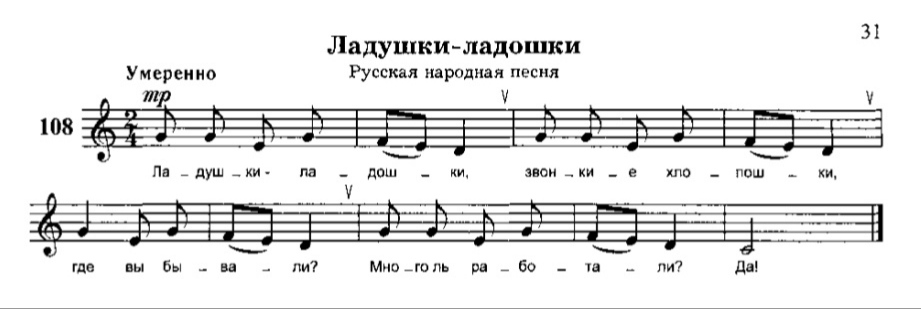 Прохлопать ритм ладошками с ритмослогами (ти-ти ТА);Прохлопать ритм со счëтом вслух, где счëт идëт восьмыми (раз и два и);Прохлопать ритм с чтением нот вслух. Обозн. Название интервалаСтупеневая величина Тоновая величина ч1Чистая прима1 ст. 0 т. м2Малая секунда2 ст. 0,5 т. б2Большая секунда2 ст. 1 т. ч8Чистая октава8 ст. 6 т. 